STRUČNI UČITELJ U NASTAVI ELEKTRO SKUPINE PREDMETA (M/Ž) Radno mjesto
Broj: 1101203 Mjesto rada: SISAK, SISAČKO-MOSLAVAČKA ŽUPANIJA Broj traženih radnika: 1 Vrsta zaposlenja: Na određeno; povećan opseg posla Radno vrijeme: 4 sata tjedno Način rada: Dvokratno radno vrijeme Smještaj: Nema smještaja Naknada za prijevoz: U cijelosti Natječaj vrijedi od: 6.3.2014 Natječaj vrijedi do: 14.3.2014 Posloprimac
Razina obrazovanja: Viša ili prvostupanjska Fakultet, akademija, magisterij, doktoratRadno iskustvo: Nije važno Ostale informacije: Potrebna stručna sprema i zvanje: VŠS, mag. ing. elektrotehnike, mag. ing. elektrotehnike i informatičke tehnologije, mag. ing. elektronike i računalnog inženjerstva, stručni specijalist ing. elektrotehnike, nastavnik PN elektrotehničke struke, sveučilišni prvostupnik ing. elektrotehnike - na određeno nepuno radno vrijeme od 4 sata tjedno u nastavi do 31. 8. 2014. g. 
Uvjeti: Prema Zakonu o odgoju i obrazovanju u osnovnoj i srednjoj školi 
Potrebni dokumenti: 
-diploma o stečenoj stručnoj spremi
-domovnica
-zamolba i životopis
-potvrda da nije podignuta optužnica ni izrečena osuđujuća presuda 
Dokumenti uz prijavu mogu se priložiti kao neovjerene preslike u roku od 8 dana od dana objave.
-temeljem Zakona o ravnopravnosti spolova čl. 13., st. 2 na natječaj se mogu javiti 
ravnopravno osobe oba spola.

Poslodavac
Poslodavac: TEHNIČKA ŠKOLA SISAK Kontakt: osobni dolazak: M. CVETKOVIĆA 2, SISAK pismena zamolba: M. Cvetkovića 2, Sisak Hrvatski zavod za zapošljavanje 
Sva prava pridržana © 2014, www.hzz.hr 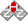 